Schoolondersteuningsprofiel2016-2020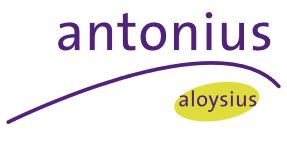 InleidingDit  schoolondersteuningsprofiel maakt deel uit van het schoolplan van de Antoniusschool te Schagen en Den Helder.  U leest hier welke mogelijkheden onze school heeft voor de ondersteuning van leerlingen met uiteenlopende onderwijsbehoeften.   De school is aangesloten bij het Samenwerkingsverband Kop van Noord-Holland. Binnen dit samenwerkingsverband zijn afspraken gemaakt over de uitvoering van passend onderwijs op de verschillende scholen. Deze afspraken zijn vastgelegd en terug te vinden in het ondersteuningsplan 2016-2020, bijlage 1, van het SWV Kop van Noord-Holland.In dit profiel wordt de visie van de school op passend onderwijs beschreven. Daarnaast vormt het een school specifieke uitwerking van de afspraken die binnen het samenwerkingsverband zijn gemaakt. Er valt te lezen welke ondersteuning wordt geboden aan onze leerlingen en op welke wijze deze ondersteuning binnen de school is georganiseerd. Daarmee worden ook de grenzen van de mogelijkheden op school aangegeven. Hoofdstuk 4.4 vindt u een ‘checklist op één A4’. Hier is in één oogopslag terug te vinden welke ondersteuning de school biedt. 1. Passend onderwijs “Elk kind een passende onderwijsplek!” Dàt is de missie van het samenwerkingsverband passend onderwijs Kop van Noord-Holland. Samen aan het werk voor succesvolle leerlingen. Leerlingen die zich veilig en gerespecteerd voelen en met optimale prestaties uit het onderwijs komen, ook als ze extra ondersteuning nodig hebben. Bij de uitwerking van haar missie en visie en de activiteiten die in dit ondersteuningsplan staan beschreven, houdt het samenwerkingsverband vanzelfsprekend rekening met belangrijke omgevingsfactoren als het al genoemde BOJOZ, het Bestuurlijk Onderwijs Overleg Kop van Noord-Holland (BOOK), waaraan alle bestuurders van het samenwerkingsverband deelnemen en dat een directe verbinding legt met het voortgezet en het middelbaar beroepsonderwijs in het werkgebied. De regionale ontwikkelingen vormen een stevige basis voor het daadwerkelijk uitvoering geven aan de zorgplicht van de gezamenlijke schoolbesturen in de Kop en het inrichten van specifieke voorzieningen voor leerlingen die meer ondersteuning vragen dan de reguliere. Ontwikkelingen op een speelveld waar sprake is van een terugloop in leerlingenaantallen en krimpende financiën. Dat kan betekenen dat in de komende tijd lijnen wellicht verlegd moeten worden om er voor te zorgen dat de koers van het samenwerkingsverband stabiel en vast blijft. We houden ons echter aan een aantal heldere uitspraken over kinderen, ouders, scholen en het samenwerkingsverband, die we hieronder weergeven. Onze kinderen In de Kop van Noord-Holland: 		 houden wij vrijwel alle kinderen in de regio: wij bieden kinderen samen thuisnabij onderwijs aan als het  kan, en waar nodig zorgen we voor een specifiek aanbod van tijdelijke of langduriger aard.  		 mag elk kind er zijn: wij zorgen er voor dat elk kind op de juiste plek terecht komt, die plek waar het kind  passend onderwijs ontvangt.  		 Is er voor elk kind een plek op een school  Onze ouders  In de Kop van Noord-Holland  		 zoeken wij samen met ouders van leerlingen naar de beste onderwijsplek voor hun kind.  		 zijn ouders tevreden over de kwaliteit van het onderwijs in het algemeen en tevreden over de  ondersteuning van hun kind in het bijzonder  Onze scholen  In de Kop van Noord-Holland versterken we de kwaliteit van ons primaire proces door:  		 te investeren in brede kennis en vaardigheden van leerkrachten op het gebied van passend onderwijs  		 te investeren in de kwaliteit van het onderwijs voor leerlingen met extra ondersteuningsbehoeften  waardoor we een beperkt beroep doen op onze aparte onderwijsvoorzieningen  
Zie: Ondersteuningsplan SWV Noord Holland Noord 2016-2020 (bijlage 1)1.2 Passend onderwijs op de AntoniusschoolDe Antoniusschool realiseert waar mogelijk thuisnabij onderwijs voor de kinderen uit de schoolomgeving. Uitgangspunt is dat kinderen zich kunnen ontwikkelen naar hun eigen mogelijkheden. Daarbij is het van belang de ondersteuningsbehoeften van kinderen tijdig te signaleren en in kaart te brengen. De school doet dit in samenwerking met ouders en kinderen, waarbij de ouders gezien worden als ervaringsdeskundige en pedagogische partner.Bij het realiseren van passend onderwijs wordt niet alleen gekeken naar de mogelijkheden van het kind, maar ook naar de mogelijkheden van de school zelf, zodat zo goed mogelijk kan worden aangesloten bij de ondersteuningsbehoeften van elk kind. Soms heeft een kind meer ondersteuning nodig dan de school vanuit de eigen middelen kan bieden. In dat geval zoekt de school, samen met de ouders, naar een passende oplossing. Deze oplossing kan bestaan uit extra ondersteuning op de eigen school met behulp van middelen of expertise vanuit het samenwerkingsverband of werken we samen met het wijkteam om zorg op maat in de school te krijgen. In een enkel geval zal samen met de ouders worden gezocht naar een plaats op een andere school met een beter passend aanbod. Hierin worden school en ouders ondersteund door het samenwerkingsverband en het schoolbestuur.2. Ondersteuning2.1 Basiskwaliteit.Voorwaarde voor goed (passend) onderwijs is dat alle scholen in elk geval voldoen aan de basiskwaliteit. De minimale onderwijskwaliteit die gemeten wordt door de inspectie van het onderwijs met behulp van het toezichtkader. Scholen die onder basistoezicht van de inspectie van het onderwijs vallen, hebben hun basiskwaliteit op orde. 
Basisondersteuning
Basisondersteuning  is de door de gezamenlijke schoolbesturen afgesproken mate van ondersteuning die elke school in het samenwerkingsverband minimaal biedt. Afspraken over de basisondersteuning zijn vastgelegd in het ondersteuningsplan van het samenwerkingsverband  (2016-2020). Hierin zijn afspraken bepaald over: planmatig en handelingsgericht werken, preventieve en licht curatieve interventies en over de ondersteuningsstructuur en ondersteuningsroute. De basisondersteuning wordt verzorgd door de reguliere scholen in het samenwerkingsverband. Het kan zijn dat leerlingen meer vragen dan de afgesproken basisondersteuning, dan wordt gesproken over extra ondersteuning of arrangementen. 2.2 Extra ondersteuningExtra ondersteuning is ondersteuning die niet binnen de basisondersteuning kan worden geboden. Hiervoor zijn bijvoorbeeld extra gekwalificeerd personeel, een speciale aanpak of aangepaste leer- of hulpmiddelen nodig. Dit kan in de vorm van een arrangement op de eigen basisschool of in de vorm van plaatsing op een van de scholen voor speciaal basisonderwijs (SBO) of speciaal onderwijs (SO), bij voorkeur binnen maar soms ook buiten de regio van het SWV Kop van Noord Holland. Indien een kind extra ondersteuning nodig heeft, zowel in het regulier als in het speciaal (basis)onderwijs, is een ontwikkelingsperspectief (OPP) voor de leerling een wettelijke vereiste. Voor plaatsing in het Speciaal (basis) Onderwijs is een toelaatbaarheidsverklaring (TLV) nodig.2.2.1 Toelaatbaarheidsverklaring S(B)OWanneer de reguliere school in samenwerking met het samenwerkingsverband de extra ondersteuning niet kan bieden wordt samen met de ouders gekeken naar een meer passende onderwijsplek. Wanneer er aan een plaatsing in het speciaal (basis) onderwijs wordt gedacht, dan vindt, in samenspraak met ouders, de voorbereiding plaats tot het aanvragen van een toelaatbaarheidsverklaring (TLV). De procedure en de aanvraag van een TLV loopt via de Commissie Toelating Onderwijsvoorzieningen (CTO) van het samenwerkingsverband Kop van Noord Holland. De CTO geeft na inhoudelijke toetsing van het dossier het wettelijk deskundigenadvies af. Na een positief advies geeft het samenwerkingsverband de TLV af.
Bij toekenning hiervan kan een kind geplaatst worden op het speciaal (basis)onderwijs. Een plaatsing in het speciaal basisonderwijs is in principe van tijdelijke aard, een plaatsing in het speciaal onderwijs kan tijdelijk dan wel structureel tot 12/13 jarige leeftijd zijn.
Er kunnen verschillende typen toelaatbaarheidsverklaring afgegeven worden:Speciaal basisonderwijsSpeciaal onderwijsToelaatbaarheidsverklaring Centra voor Dagbehandeling (CvD)Leerlingen die vanuit een CvD worden verwezen naar het speciaal onderwijs volgen een andere aanvraagroute. Tijdens de behandeling op het CVD wordt al gekeken naar de best passende vorm van onderwijs. De school maakt een dossier op met een advies en dit wordt besproken in de CTO. De behandeling op het CVD wordt voorgezet, en de leerling draait dagdelen mee in het onderwijs (SO of SBO). Het onderwijs wordt met dagdelen opgebouwd en de behandeling geleidelijk afgebouwd. Voor de aanvraag van een toelaatbaarheidsverklaring S(B)O dient de school een volledig groeidocument, inclusief ontwikkelperspectiefplan, op te stellen.Ontwikkelingsperspectiefplan (OPP): 
Indien een kind extra ondersteuning nodig heeft in het speciaal (basis)onderwijs, is een ontwikkelingsperspectiefplan (OPP) voor de leerling een wettelijke vereiste. Toelating tot Antoniusschool
Wanneer de leerling wordt toegelaten tot het speciaal onderwijs van de Antoniusschool, wordt de leerling in de Commissie van Begeleiding (CvB) besproken. Na de afgifte van de beschikking door het SWV kan de leerling worden geplaats. Na afgifte wordt de intake op de desbetreffende locatie gepland. Tijdens de intake wordt een plaatsingsbesluit genomen dat bestaat uit een (voorlopige) keuze voor arrangementen, uitstroomprofiel, leerlijn/klas en eventuele aanvullende afspraken. Dit wordt kort beschreven in het start ontwikkelingsperspectief. Vaststelling volgt uiterlijk in de zesde week na plaatsing.2.2.2 Extra ondersteuning Antoniusschool
De Antoniusschool biedt speciaal onderwijs aan leerlingen van 4 tot ongeveer 13 jaar die ernstige, complexe gedragsproblemen, psychiatrische problemen en/of leerproblemen ervaren. De extra ondersteuning die geboden wordt door de Antoniusschool is gebaseerd op vier aspecten:BasiskwaliteitPlanmatig werkenOndersteuningsstructuurPreventieve en curatieve interventies3. Planmatig werken Onder planmatig werken wordt verstaan: “De wijze waarop de school nagaat welke onderwijs- en ondersteuningsbehoeften leerlingen hebben, daarop een passend onderwijsaanbod organiseert en dat evalueert”3.1 Handelingsgericht werkenHandelingsgericht werken staat aan de basis van het realiseren van passend onderwijs op onze school. Daarbij is het belangrijk vooruit te kijken en preventief en planmatig te handelen.
Uitgangspunten handelingsgericht werken:Doelgericht handelenOndersteuningsbehoeften van leerlingen staan centraalAfstemming en wisselwerking tussen kind, leerkracht, leerstof, ouders, klas, schoolLeerkracht speelt een belangrijke rol Positieve aspecten zijn van groot belangConstructieve samenwerking tussen ouders, leerkracht en leerlingEen systematische, transparante en stapsgewijze werkwijzeSamenwerken met ouders 
Ouders en leerkrachten werken samen aan een gemeenschappelijk doel:  de optimale ontwikkeling van het kind.  Ouders zijn als ervaringsdeskundigen verantwoordelijk voor de opvoeding. Zij kennen hun kind het langst en het best. Leerkrachten, intern begeleider en directie  zijn als onderwijsprofessionals verantwoordelijk voor het onderwijs op school.  Ouders en school profiteren van elkaars deskundigheid en kennis als het gaat om de ontwikkeling van het kind. En wat wil de leerling zelf? De meeste kinderen kunnen zelf  aangeven wat ze goed kunnen en wat ze moeilijk vinden. De leerkracht probeert het kind te betrekken bij het bepalen van eigen leerdoelen. Samen met het kind wordt besproken wat nodig is om het gestelde doel te bereiken.  3.2 De cyclus opbrengstgericht werkenAlle leerlingen worden intensief gevolgd in hun cognitieve en sociaal emotionele ontwikkeling. Ook de motorische ontwikkeling en de spraak-taal ontwikkeling worden gevolgd. Leidend voor ons handelen met de leerlingen is de 4D cyclus: Data > Duiden> Doelen > Doen > Data:  we verzamelen allereerst relevantie informatie over de ontwikkeling van het kind (data). Dit doen we door het gedrag van kinderen in verschillende situaties te observeren. Daarnaast toetsen we de didactische ontwikkelingen op de diverse vakgebieden door methode gebonden en niet-methode gebonden toetsen. We doen eventueel aanvullend onderzoek en gebruiken observaties (van derden). Duiden: de volgende stap is om de data te duiden. We analyseren daarom alles wat we waarnemen. Wat zegt de uitslag van de toets, van een observatie, van het gemaakte werk; hoe verhoudt dit zich tot het OPP, tot de gekozen leerroute, de gestelde doelen.  Duiden vindt plaats in de kleine cyclus en de grote cyclus.  Kleine cyclus: een analyse kan klein zijn en door de leerkracht op een onderdeel van het functioneren worden uitgevoerd. Dagelijks worden in de groep door de leerkracht kleine analyses uitgevoerd. De registratie, de gemaakte toets, het gemaakte werk en eventueel het diagnostische gesprek geven genoeg analyse voor het kiezen van een juiste doelgerichte interventie. De analyse van dagelijkse observaties levert ook een aanpak op. Als er duidelijk noodzaak is voor een grotere interventie wordt deze beschreven in een plan van aanpak. Grote cyclus: Er zijn ook grote halfjaarlijkse analyses. Deze vinden plaats in de leerlingbespreking o.l.v. de kleine Commissie van Begeleiding. Iedere leerling wordt uitgebreid besproken. Naar aanleiding van de bespreking en de adviezen worden doelen en het handelen waar nodig bijgesteld. Doelen: Op basis van de geanalyseerde data stellen we hoge, maar reële doelen per vakgebied. Daarnaast stellen we ook doelen op het vlak van leren leren en gedrag. Doen: We bepalen op grond van de analyse en gestelde doelen onze interventies en voeren deze uit. We laten altijd een ander meekijken en meedenken. We volgen schoolbeleid, maar durven ook beredeneerd af te wijken in het belang van de juiste afstemming op het kind. We zien het als een uitdaging om pedagogisch en didactisch creatief te zijn; onze kinderen geven vaak een uniek beeld waar geen kant en klare oplossing voor handen is.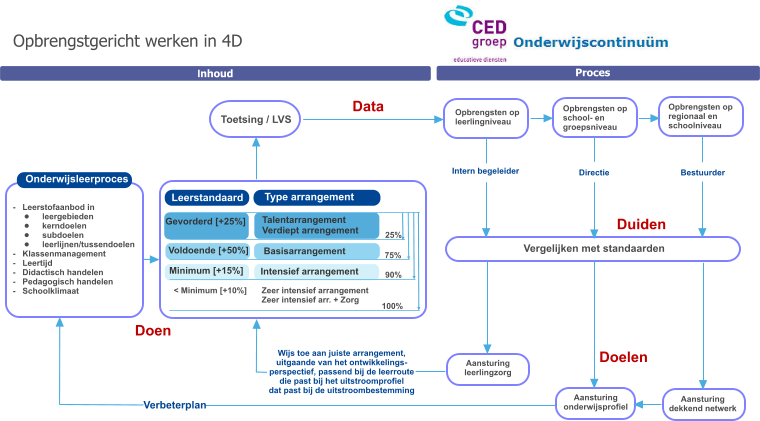 OntwikkelingsperspectiefplanIn het ontwikkelingsperspectiefplan (OPP) worden de cognitieve-  en sociaal emotionele ontwikkeling  beschreven en worden verwachtingen en doelen geformuleerd (bijlage).  Hierin wordt beschreven welke onderwijsbehoefte de leerling heeft en welke ondersteuning de school biedt om aan de onderwijsbehoefte van het kind te voldoen. De onderbouwing van de onderwijsbehoefte bevat een weergave van de belemmerende en bevorderende factoren die van invloed zijn op het onderwijs aan het kind. Verder wordt in het OPP de verwachting uitgesproken t.a.v. doorstroom binnen de school of uitstroom naar een andere school.GroepsplanHet groepsplan (bijlage.) geeft een beschrijving van de doelen en het gedifferentieerde onderwijsaanbod voor een bepaalde periode. De school differentieert door het onderwijs aan te bieden in verschillende arrangementen:Een basisarrangementEen intensief arrangementEen verdiept arrangementHet groepsplan is van toepassing op alle leerlingen in de groep en beschrijft welke aanpak en interventies de leerkracht uitvoert om de doelen te bereiken. Een groepsplan is een uitwerking van handelings- en opbrengstgericht werken. De leerkracht werkt op een planmatig manier, waarbij gegevens van de kinderen worden verzameld en geïnterpreteerd om zo goed mogelijk met het  onderwijsaanbod aan te sluiten bij de onderwijsbehoeften van de kinderen. Met als doel de kinderen zich optimaal te laten ontwikkelen. 4. Preventieve en curatieve interventies	De Antoniusschool biedt speciaal onderwijs aan leerlingen met gedragsproblematiek en psychiatrische problematiek. Hierbij kan gedacht worden aan ADHD en Autisme Spectrum Stoornissen (ASS). Onze medewerkers zijn deskundig in het begeleiden en onderwijzen van leerlingen met meervoudige problematiek.
Er is bij alle medewerkers deskundigheid op het gebied van het omgaan met gedragsproblematiek en ASS. Ook hebben onze medewerkers expertise op het gebied van ernstige lees- en spellingproblemen, dyslexie, ernstige rekenproblemen, dyscalculie en er is een aanbod en aanpak voor leerlingen met een minder dan gemiddelde intelligentie. Als een leerling bij ons op school start worden de specifieke aanpak en de doelen voor de leerling vastgelegd in een ontwikkelingsperspectiefplan.4.1 Signalering van ondersteuningsbehoeftenDe volgende instrumenten worden gebruikt:Observaties door leerkracht, orthopedagoog, gedragsspecialist, intern begeleider, logopedist, fysiotherapeut, speltherapeut.OPPMethoden gebonden toetsen Niet- methoden gebonden toetsen (Cito)Ontwikkelingsvolgmodel (OVM)Registratiesysteem ESISIncidenten registratie MLSHet ontwikkelingsperspectiefplan OPP is het sturend instrument voor planmatig werken. Het is een document waarin de school duidelijk maakt welke leerroute de leerling gaat volgen. De school verbindt aan deze leerroute een eindniveau en een uitstroombestemming. Binnen de leerroutes zijn de leerlijnen van de CED-groep voor spelling, rekenen en leren leren, het fundament van het onderwijsaanbod. Elke leerling heeft een ontwikkelingsperspectief. Hierin staat beschreven waar de leerling naar toe gaat (uitstroom), welke resultaten we verwachten (leerrendement) en binnen welke tijd (planning). We gaan uit van een theoretisch en reëel leerrendement. Hierdoor kunnen we blijven volgen en plannen wat de mogelijkheden van het kind zijn. Naast het ontwikkelingsperspectief is een vaste werkwijze opgenomen voor het trainen en meten van de sociaal-emotionele ontwikkeling. De sociaal- emotionele ontwikkeling wordt gevolgd en geregistreerd in SCOL.4.2 Ondersteuning bij het lerenAanbod voor leerlingen met ernstige lees-spellingsproblemen of dyslexieAanbod voor leerlingen met ernstige rekenproblemen of dyscalculieAanbod voor leerlingen met meer dan gemiddelde intelligentieAanbod voor leerlingen met minder dan gemiddelde intelligentie4.3 Ondersteuning bij sociaal-emotionele ontwikkeling en gedrag4.3.1 Preventief handelenDoor handelingsgericht vooruit te kijken en duidelijke verwachtingen te scheppen kunnen gedragsproblemen worden voorkomen. Een positief pedagogisch klimaat is daarbij een voorwaarde. De Antoniusschool Schagen en Den Helder biedt speciaal onderwijs voor leerlingen waarbij er vrijwel altijd sprake is van meervoudige problematiek en waarbij ook de sociaal-emotionele ontwikkeling en het gedrag één van de redenen is tot verwijzing naar onze school. Dat maakt dat we in ons dagelijks lesgeven sterk inzetten op structuur, duidelijkheid en rust en ons inspannen om een positief pedagogisch klimaat re realiseren. 4.3.2 Programma of methode voor sociale veiligheid Er wordt op de Antoniusschool een breed scala van technieken en methoden gebruikt om te werken aan de sociaal emotionele ontwikkeling van de leerlingen. De belangrijkste methoden die wordt gebruikt is de methode ‘Kwink’ Kwink is bedoeld om de sfeer in de klas goed te houden (preventief), of te verbeteren (curatief). Door handelingsgericht vooruit te kijken en duidelijke verwachtingen te scheppen kunnen we gedragsproblemen voorkomen. De school heeft een team van verschillende deskundige medewerkers met deskundigheid op het gebied van complexe gedragsproblemen, psychiatrische problemen en/of leerproblemen ervarenDe school gebruikt het volgende programma voor sociale veiligheid:Programma ter ondersteuning van sociale veiligheid4.3.3 Meldcode huiselijk geweld en kindermishandelingEr is een landelijke meldcode voor huiselijk geweld en kindermishandeling. Deze meldcode beschrijft welke stappen een school moet doorlopen bij (een vermoeden van) kindermishandeling. Door de code consequent toe te passen, worden minder jongeren het slachtoffer.
Huiselijk geweld en kindermishandeling worden eerder gesignaleerd en gemeld bij Veilig Thuis, of als het wijkteam al betrokken is, bij et wijkteam. Op basis van de landelijke meldcode zijn een meldcode en een protocol voor het basisonderwijs ontwikkeld. Alle scholen zijn wettelijk verplicht de stappen uit het protocol te volgen.We houden ons aan de richtlijnen die daarvoor gesteld zijn en in de meldcode beschreven zijn. Zie bijlage 2: Basismodel meldcode huiselijk geweld en kindermishandeling. De meldcode beschrijft de vijf stappen die de school doorloopt bij vermoedens van huiselijk geweld en kindermishandeling:Stap 1: In kaart brengen van signalen.Stap 2: Overleggen met een collega. En eventueel raadplegen van Veilig thuis: het advies- en meldpunt huiselijk geweld en kindermishandeling. Of een deskundige op het gebied van letselduiding.Stap 3: Gesprek met de betrokkene(n).Stap 4: Wegen van het huiselijk geweld of de kindermishandeling. En bij twijfel altijd Veilig thuis raadplegen.Stap 5: Beslissen over zelf hulp organiseren of melden.4.3.4 Ondersteuning bij motorische ontwikkelingAanbod voor leerlingen met (lichte) motorische ondersteuningsbehoeften4.3.5 Ondersteuning bij de taal-spraak ontwikkelingAanbod voor leerlingen met (lichte) ondersteuningsbehoeften bij taal en spraak4.3.6 Medische handelingenBinnen het bestuur is een protocol voor medische handelingen vastgelegd (bijlage 3d). De school heeft medewerkers die geschoold zijn en bijgeschoold blijven voor bedrijfshulpverlening (BHV).4.4 Basis- en (licht) curatieve extra ondersteuning in schemaBasisondersteuning5. Ondersteuningsstructuur“De ondersteuningsstructuur is de wijze waarop de school de ondersteuning aantoonbaar heeft georganiseerd, ernaar handelt en met andere organisaties en specialisten samenwerkt.” 5.1 Ondersteuningsroute binnen school Als een kind vast dreigt te lopen in het onderwijsleerproces wordt er een ondersteuningsroute doorlopen.  De stappen die vervolgens doorlopen worden en de wijze van interne communicatie en de communicatie met ouders staat beschreven in de ondersteuningsroute.5.1.1 Commissie van Begeleiding
De Commissie van Begeleiding (CvB) heeft tot taak het aansturen en controleren van het geheel van de begeleidingsstructuur en de in- door- en uitstroom van leerlingen. De CvB stuurt op goed onderwijs en de realisatie van ontwikkelingsperspectieven, geeft handelingsadviezen, stuurt op in- door- en uitstroom, signaleert en reageert op zorgvragen, stuurt het zorg team en zorg advies team. Het zorgteam begeleidt en adviseert onder sturing van de commissie van begeleiding.Het CvB komt zes keer per schooljaar bijeen. In het CvB overleg staan vragen rond de ondersteuningsbehoeften en mogelijkheden van kind, ouders en school centraal.Commissie van begeleiding:
locatieleider​ (voorzitter)intern begeleidergedragswetenschapper/ Orthopedagoogschoolarts5.1.2 Het zorgteamOnder de zorgstructuur van de school vallen alle werkwijzen die ten grondslag liggen aan de aanname, schoolplaatsing en uitstroom van leerlingen. Daarnaast de ontwikkeling en inzet van expertise die op de Antoniusschool aanwezig is om interventies te plegen ten behoeve van het onderwijsteam en de leerlingen. De begeleidingsstructuur geeft een beschrijving van de manier waarop begeleiding in de school georganiseerd is en met welke onderwijs- en ketenpartners wordt samengewerkt. Het zorgteam begeleidt en adviseert onder sturing van de commissie van begeleiding. Het zorgteam bestaat uit: Zorgteam:
 school maatschappelijk werkendelogopedisteintern begeleiderorthopedagoogspeltherapeutefysiotherapeutschoolarts​locatieleiderVoor het inzetten van extra ondersteuning op school is het voorwaardelijk dat de leerling is besproken in de commissie van begeleiding.
Ouders kunnen bij een bijeenkomst van het ondersteuningsteam worden uitgenodigd en externe specialisten  bij speciale hulpvragen. Het zorgteam komt zeg keer per schooljaar bijeen. In het zorgteam staan vragen rond de ondersteuningsbehoeften en mogelijkheden van kind, ouders en school centraal.5.1.3 Deskundigheid en taakverdeling in de ondersteuningsstructuur binnen de school5.1.4 Leerling-dossier
Voor elke leerling is er een leerling-dossier. Hierin is opgenomen: de leerlingenadministratie;rapporten;uitslagen van toetsresultaten;gegevens uit het leerlingvolgsysteem;OPPGroepsplanverslagen van gesprekken met ouders;afspraken die er over de leerling zijn gemaakt;eventueel medisch protocol bij bv. epilepsie of diabetes mellitus  eventueel het onderwijskundig rapport.5.1.5  Overige externe deskundigen 
Samenwerking met CJG/ schoolmaatschappelijk werkWanneer de situatie daarom vraagt wordt intensief samengewerkt met het CJG of schoolmaatschappelijk werk. Ook andere hulpverleningsinstanties zijn onze partner.Samenwerking met JeugdhulpDe Antoniusschool te Schagen en Den Helder werkt binnen het Kindcentrum  nauw samen met Parlan. Parlan is een gespecialiseerde instelling voor jeugdhulp. De ondersteuning van Parlan strekt zich uit van kortdurende opvoedhulp tot en met intensieve psychiatrische behandeling van meervoudige problematiek.
OrthopedagogiekEen orthopedagoog vanuit de Antoniusschool ondersteunt de school. Zij voert onderzoeken uit bij leerlingen, doet observaties en werkt vragenlijsten uit, bestudeert dossiers en geeft advies in de Commissie van Begeleiding. De inzet van de orthopedagoog wordt altijd gecommuniceerd met ouders. De jeugdarts vanuit de GGD is lid van de Commissie van Begeleiding en adviseert de school in relevante kwesties. Ook voert zij bij alle nieuwe leerlingen een entree-onderzoek en eventuele herhalingsonderzoeken uit.6. Exclusie Binnen de mogelijkheden van de Antoniusschool zijn wij handelingsverlegen/ -onbekwaam:Wanneer de veiligheid van de leerling zelf, medeleerlingen of de leerkracht(en) in gevaar komt.Er sprake is van extreme stapeling van problematiek bij de leerling.De zorg van een leerling  zeer specifieke expertise vraagt, die wij niet kunnen bieden of inkopen.Als de leerling niet in staat is om groepsgewijs onderwijs te volgen. Als het leerlingen betreft die een hoge mate van externaliserend gedrag vertonen. Wanneer wij niet aan de onderwijsbehoefte van een leerling kunnen voldoen verwijzen wij naar passende gespecialiseerde scholen. Wij kennen dan:Speciaal onderwijs voor blinden en slechthorenden (cluster 1), Speciaal onderwijs voor doven, slechthorenden en voor kinderen met taal- en spraakproblemen (cluster 2),Speciaal onderwijs voor kinderen met lichamelijke gebreken of zeer moeilijk lerende kinderen (cluster3), Overige scholen voor speciaal onderwijsAndere vormen van hulpverleningIn een enkel geval zal samen met de ouders worden gezocht naar een plaats op een andere school met een beter passend aanbod. Hierin worden school en ouders ondersteund door het samenwerkingsverband en het schoolbestuur. 
Adressen en telefoonnummersAntoniusschoolHavinghastraat 17 (correspondentieadres)1817 DA ALKMAARTelefoon: 0251 25 77 77E-mail: antoniusschool@aloysiusstichting.nlBijlagesOndersteuningsplan 2016-2020: http://po.swvkopvannoordholland.nl/category/schagen/documenten2. Basismodel meldcode  huiselijk geweld en kindermishandeling: 
    https://www.rijksoverheid.nl/onderwerpen/huiselijk-
    geweld/documenten/rapporten/2017/01/09/basismodel-meldcode-huiselijk-geweld-en-kindermishandeling
3. Bijlages Intranet Antoniusschool:
    Onderstaande bijlages zijn te vinden en op te vragen vanuit de intranetomgeving van de Antoniusschool:
OntwikkelperspectiefplanGroepsplanProtocol medische handelingenAnti-pest protocolDeskundigheidDocent, Dyslexiespecialist, intern begeleider, onderwijsassistent,
VoorzieningLeesplan, orthotheek, ICT, Ralfilezen, Connect.
Intensief arrangementGebouwInstructieruimtesSamenwerking met externe partnersDyslexiespecialist, intern begeleider, scholing teamDeskundigheidDocent, Intern begeleider, onderwijsassistentVoorzieningICT oefensoftware, aanbod rekenmethode:Wizwijs met digisoftware Intensief arrangementGebouwInstructieruimtesSamenwerking met externe partnersScholing teamDeskundigheidDocenten, intern begeleiderAlle medewerkers hebben de basiscursus Hoogbegaafdheid gedaan.VoorzieningVerdiept arrangement 
Leerstofaanbod afgestemd op het niveau van de leerling. Dit is vastgesteld in het OPP. Aanbod in de methoden. ICT softwareEr wordt op dit moment gewerkt aan visie en beleid m.b.t. hoogbegaafdheid.GebouwInstructieruimtesSamenwerking met externe partnersSpecialisten diverse wijkteams.  Overige externe deskundigen (Anna Lont).
Scholing team, adviesDeskundigheidDocenten, Intern begeleider, onderwijsassistentenVoorzieningIntensief arrangement
Leerstofaanbod afgestemd op het niveau van de leerling. Dit is vastgesteld in het OPP. Aanbod in de methoden. ICT softwareGebouwInstructieruimtesSamenwerking met externe partnersSpecialisten diverse wijkteams. Overige externe deskundigenDeskundigheidDocenten: Kwink, CED-leerlijnen sociaal- emotionele vaardigheden, Pedagogische tact
Veiligheidscoördinator Aandacht en tijdDoorlopend VoorzieningWerkwijze Kwink
Kleine klassen
Vaste lesroosters
Zichtbare dagindelingZichtbare afspraken en regels 
Beloningsysteem (CED, kanjer) De school beschikt over een pestprotocol (zie bijlage).IncidentenregistratiesysteemGebouwLeslokalenSamenwerking met externe partnersOverige externe deskundigenDeskundigheidVakleerkracht bewegingsonderwijsAandacht en tijdWekelijks gymnastieklessen. VoorzieningSensomotorische materialen.GebouwGymzaal en speelzaalSamenwerking met externe partnersWe werken samen met fysiotherapeuten. De therapie vindt plaats onder schooltijd. De bekostiging verloopt via de zorgverzekering van de leerling.DeskundigheidLogopedist verbonden aan de school.VoorzieningLeerlingen worden gescreend. Er wordt wekelijks logopedie gegeven aan groepjes of individuele leerlingen.GebouwLogopedieruimte Samenwerking met externe partnersWe werken samen met logopedisten. De behandeling vindt plaats onder schooltijd. De bekostiging verloopt in die gevallen via de zorgverzekering van de leerling.School: Antonius Bestuur: AloysiusOnze basiskwaliteit:Schoolspecifiek; beoordeling onderwijsinspectie dec. 2015wit = niet aanwezig  geel = in ontwikkeling  groen = voldoende aanwezig   blauw = excellentwitgeelgroenblauwHandelingsgericht werkenXPlanmatig werkenXOndersteuningsstructuurXPreventieve en licht curatieve interventies:Aanbod voor leerlingen met dyslexieXAanbod voor leerlingen met ernstige reken- en wiskundeproblemenXAanbod voor leerlingen met meer dan gemiddelde intelligentieXAanbod voor leerlingen met  minder dan gemiddelde intelligentieXAanbod voor leerlingen met lichte gedragsproblematiekXAanbod voor licht motorische ondersteuningsbehoeftenXRolstoeltoegankelijkheid gebouw (entree, toilet, lokalen)XProtocol voor medische handelingenXExtra ondersteuning (expertise, aanpak, voorzieningen)Onderwijsassistenten Mrt Logopedie FysiotherapieInzet orthopedagoog Speltherapie Extra ondersteuning (expertise, aanpak, voorzieningen)Onderwijsassistenten Mrt Logopedie FysiotherapieInzet orthopedagoog Speltherapie Extra ondersteuning (expertise, aanpak, voorzieningen)Onderwijsassistenten Mrt Logopedie FysiotherapieInzet orthopedagoog Speltherapie Extra ondersteuning (expertise, aanpak, voorzieningen)Onderwijsassistenten Mrt Logopedie FysiotherapieInzet orthopedagoog Speltherapie Extra ondersteuning (expertise, aanpak, voorzieningen)Onderwijsassistenten Mrt Logopedie FysiotherapieInzet orthopedagoog Speltherapie Exclusie:Wanneer de veiligheid van de leerling zelf, medeleerlingen of de leerkracht(en) in gevaar komt.Er sprake is van extreme stapeling van problematiek bij de leerling.De zorg van een leerling  zeer specifieke expertise vraagt, die wij niet kunnen bieden of inkopen.Als de leerling niet in staat is om groepsgewijs onderwijs te volgen. Als het leerlingen betreft die een hoge mate van externaliserend gedrag vertonen. Exclusie:Wanneer de veiligheid van de leerling zelf, medeleerlingen of de leerkracht(en) in gevaar komt.Er sprake is van extreme stapeling van problematiek bij de leerling.De zorg van een leerling  zeer specifieke expertise vraagt, die wij niet kunnen bieden of inkopen.Als de leerling niet in staat is om groepsgewijs onderwijs te volgen. Als het leerlingen betreft die een hoge mate van externaliserend gedrag vertonen. Exclusie:Wanneer de veiligheid van de leerling zelf, medeleerlingen of de leerkracht(en) in gevaar komt.Er sprake is van extreme stapeling van problematiek bij de leerling.De zorg van een leerling  zeer specifieke expertise vraagt, die wij niet kunnen bieden of inkopen.Als de leerling niet in staat is om groepsgewijs onderwijs te volgen. Als het leerlingen betreft die een hoge mate van externaliserend gedrag vertonen. Exclusie:Wanneer de veiligheid van de leerling zelf, medeleerlingen of de leerkracht(en) in gevaar komt.Er sprake is van extreme stapeling van problematiek bij de leerling.De zorg van een leerling  zeer specifieke expertise vraagt, die wij niet kunnen bieden of inkopen.Als de leerling niet in staat is om groepsgewijs onderwijs te volgen. Als het leerlingen betreft die een hoge mate van externaliserend gedrag vertonen. Exclusie:Wanneer de veiligheid van de leerling zelf, medeleerlingen of de leerkracht(en) in gevaar komt.Er sprake is van extreme stapeling van problematiek bij de leerling.De zorg van een leerling  zeer specifieke expertise vraagt, die wij niet kunnen bieden of inkopen.Als de leerling niet in staat is om groepsgewijs onderwijs te volgen. Als het leerlingen betreft die een hoge mate van externaliserend gedrag vertonen. Voor school en leerkrachten(inter)actie naar oudersOp het niveau van de schoolStap1 Leerkracht in de groep observeert, signaleert, voert kind gesprek en werkt handelingsgericht. Registreert dit in EsisLeerkracht informeert ouders conform afspraken die hierover zijn gemaakt binnen de school c.q. schoolbestuur, staat open voor de dialoog  en wisselt ervaringen uit over de ontwikkeling van hun kind en maakt gebruik van expertise van ouders. Op het niveau van de schoolStap 2Leerkracht overlegt met collega(s). Leerlingbespreking / intercollegiale consultatie registreert incidenten in MLSLeerkracht informeert ouders conform afspraken die hierover zijn gemaakt binnen de school c.q. schoolbestuur, staat open voor de dialoog  en wisselt ervaringen uit over de ontwikkeling van hun kind en maakt gebruik van expertise van ouders. Op het niveau van de schoolStap 3Leerkracht overlegt met IB-er (zorg- coördinator): wat /wie is er nodig binnen school? Registreert in EsisLeerkracht informeert ouders conform afspraken die hierover zijn gemaakt binnen de school c.q. schoolbestuur, staat open voor de dialoog  en wisselt ervaringen uit over de ontwikkeling van hun kind en maakt gebruik van expertise van ouders. School heeft de regie, partners en samenwerkingsverband worden nauw betrokkenStap 4 Kind wordt besproken in CvB. Afspraken worden genoteerd in Esis.Op grond van eerdere evaluaties  ondersteuningsbehoeften kind, school, ouders opnieuw vaststellen. Als huidige hulp op school ontoereikend is voorstel voor onderwijs/zorgarrangement. voorbereiden. SWV consulent wordt betrokken.
Ouders informeren en/of betrekken bij gesprekSchool heeft de regie, partners en samenwerkingsverband worden nauw betrokkenStap 5 Multidisciplinaire afstemming met experts en kernpartners (zie 5.1.5. Overige externe deskundigen). Op initiatief van IB. CvB beslist uiteindelijk over benodigde extra- of speciale ondersteuning en zet dit in gang.Ouders uitnodigen bij bespreking met IB-er en leerkracht.Ouders informeren over uitkomst welke ondersteuning nodig is en waar die gegeven wordt: in de klas, dagbehandelgroepOuders informeren over uitkomst welke ondersteuning nodig is en waar die gegeven wordt: andere school of instellingSchool heeft de regie, partners en samenwerkingsverband worden nauw betrokkenStap 6 CvB en partners voeren overleg over plaatsing andere school of instelling. SWV consulent blijft betrokken.Ouders uitnodigen bij bespreking met IB-er en leerkracht.Ouders informeren over uitkomst welke ondersteuning nodig is en waar die gegeven wordt: in de klas, dagbehandelgroepOuders informeren over uitkomst welke ondersteuning nodig is en waar die gegeven wordt: andere school of instellingFunctie/ deskundigheidTaakLeerkracht1. Onderwijs en leerlingbegeleiding.bereidt de dagelijkse onderwijsactiviteiten voor en voert deze uit;geeft les en begeleidt leerlingen in speciaal gevormde groepen op basis van groepsplannen; hanteert verschillende didactische werkvormen en leeractiviteiten, aansluitend op de leer- en opvoedingsdoelen; creëert een pedagogisch klimaat waarin alle leerlingen zich veilig en gewaardeerd voelen;diagnosticeert en evalueert ontwikkelings- en leerprocessen van leerlingen, stelt complexe handelingsplannen op en bespreekt de voortgang in het begeleidingsteam; consulteert deskundigen zoals de jeugdarts, orthopedagoog, intern begeleider, logopedist, schoolmaatschappelijk werker en verwerkt hun adviezen in het handelingsplan; begeleidt de lerarenondersteuner, onderwijsassistent; bespreekt de voortgang, de ontwikkeling en de gedragsproblemen van leerlingen met ouders/verzorgers en bezoekt ouders/verzorgers;2. Bijdrage onderwijsvoorbereiding en -ontwikkeling.ontwikkelt een leerlijn waarin aandacht is voor de specifieke problematiek van de leerling; ontwikkelt eigen lesmateriaal; draagt bij aan de pedagogische koers, resulterend in onderwijsprogramma's; draagt bij aan het formuleren van les- en opvoedingsdoelen; houdt het leerlingdossier bij; onderhoudt contacten met begeleidingsdiensten en andere betrokkenenIntern begeleider/ zorgcoördinator Levert bijdrage aan de ontwikkeling, coördinatie en uitvoering van extra ondersteuning in de school, waaronder handelings- en opbrengstgericht werken. Begeleidt (vak)leerkrachten en klassenassistenten in hun professionele ontwikkeling.Verricht coördinerende activiteiten op het gebied van leerlingenzorg.Voert observaties uit voor (vak)leerkrachten en leerlingen in de groep.Coacht (vak)leerkrachten bij het lesgeven en begeleidt leerlingen.Ondersteunt bij het opstellen en uitvoeren van toetsplannen per groep.Ondersteunt bij het schrijven van groepsplannen en individuele plannen.Analyseert toets en observatiegegevens in het kader van opbrengstgericht werken.Ondersteunt leraren bij het bieden van passend onderwijs. Onderhoudt contacten met ouders, kind, externen. Coördineert het invullen  van en het bijhouden van het leerling-dossier. Doet pedagogisch-didactisch onderzoek. Verzorgt aanvraag van arrangementen.  Rapporteert aan en overlegt met directie.Organiseert en stuurt groeps- en leerlingbespreking aan op basis van groepsplannen en individuele handelingsplannen.DirecteurEindverantwoordelijk voor het gehele schoolbeleid, waaronder de uitvoering van passend onderwijs en het opbrengstgericht werken. Faciliteert en ondersteunt leerkracht en IB waar nodig. Voorzitter van de commissie van begeleiding.Onderhoudt contacten met ouders, kind, leerkrachten , IB, bestuur, externen.OrthopedagoogVerricht psychodiagnostisch en orthodidactisch onderzoek en verleent orthopedagogische en orthodidactische ondersteuning door:Het geven van pedagogisch-didactische begeleiding/behandeling van  leerlingen in samenwerking met de leerkracht en de IB-er.Het doen van diagnostisch onderzoeken ten behoeve van advisering.Het op peil houden van test- en toetsmateriaal.Het mede inrichten van de orthotheek/testmateriaal. Het zorgen voor de verslaglegging overeenkomstig de daartoe gemaakte afspraken, wettelijke richtlijnen en eisenSchoolmaatschappelijk werkSignaleert problemen binnen het gezin (bv via de leerkracht of naar aanleiding van een psychologisch onderzoek) en maakt dit bespreekbaar met ouders. 
Biedt kortdurende hulpverlening (max 3-5 gesprekken). Begeleidt bij eventuele doorverwijzing naar hulpverlening. Onderhoudt bij aanvraag oudercontact als een kind speltherapie heeft. Is aanspreekpunt en verantwoordelijk voor melding bij Veilig Thuis. Ondersteunt leerkrachten bij contacten met ouders. Bemiddelt bij de aanvraag van onderzoek. Voert oudergesprekken met een signaalfunctie voor hulpverlening. LogopedistIs specialist op het gebied van adem, stem, mondfuncties, spraak, taal en gehoor. De logopedist verleent op deze gebieden logopedische hulp aan de leerlingen. Signaleert, diagnosticeert en behandelt leerlingen met communicatie-, spraak en/of taalproblemen door:observatie/screening/onderzoekuitvoeren van behandelingenverslaglegging naar aanleiding van onderzoek en behandelingoverleg met leerkrachten, IB en oudersVoert dyslexie onderzoeken uit.  Adviseert en informeert leerkrachten en ouders op het gebied van lezen, spelling en dyslexie.Voert drietal behandeling uit:individuele behandeling: voor de leerlingen waarbij uit onderzoek is gebleken dat ze hiervoor in aanmerking komen.groepsbehandeling: deze is gerelateerd aan de taalmethode in de klas. Hiervoor komen ook leerlingen in aanmerking die geen individuele logopedie krijgen, maar wel op talig niveau zwak(ker) functioneren en met deze voorinstructie beter kunnen profiteren van het aanbod in de klas.groepsbehandeling voor leerlingen met PDD-NOS volgens de Theory of Mind  in combinatie met taaltrapeze lessen. SpeltherapeutVerricht diagnostische activiteiten en stelt een speltherapeutische handelingsplannen op. Behandelt leerlingen, evalueert de behandeling en stelt het handelingsplan bij. Geeft advies en instructie aan andere disciplines en externe behandelaars. Zorgt voor een goede registratie van de leerlinggegevens en de overdracht daarvan aan derden.GedragsspecialistOndersteunt leerkrachten en de intern begeleiders bij vragen rondom gedragsproblematiek. Organiseert teamvergaderingen waarin vooral de preventie van probleemgedrag centraal staat. Onderwijsassistent Ondersteunt de leerkracht op zijn / haar aanwijzingen bij het verrichten vaneenvoudige routinematige onderwijsinhoudelijke taken.Begeleidt leerlingen bij de verwerving van vaardigheden.Levert een praktische / organisatorische bijdrage aan het klassenmanagement. Woont besprekingen bij indien dit wenselijk wordt geacht. Begeleidt individuele leerlingen of kleine groepen van leerlingen die van de leraarinstructie ontvangen hebben. Observeert leerlingen tijdens les, pauzes en spel, signaleert problemen en bespreekt deze met de leerkracht.Ondersteunt bij de organisatie van uitstapjes, vieringen, festiviteiten e.d. Verricht overige werkzaamheden die verband houden met de functie. 
